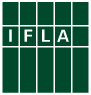 IFLA’s section Libraries serving Persons with Print Disabilties. Action Plan 2015 - 2016PreambleSupported by the United Nations Convention on the Rights of Persons with Disabilities, where it is stated that print disabled people have the right to equal access to books, knowledge and information at the same time, cost and quality as everyone else.
Encouraged by the succesful conclusion of the Diplomatic Conference which took place in Marrakesh, Morrocco, on June 28 2013 with the adoption of the Marrakesh Treaty to Facilitate Access to Published Works for Persons Who Are Blind, Visually Impaired, or Otherwise Print Disabled.Recognizing the fact that as of today only 7% of the world’s published information is fully accessible to persons with a print disabilityIdentifying with the following strategic directions of IFLAs strategic plan 2010-2015:Empowering libraries to enable their user communities to have equitable access to informationBuilding strategic capacity of IFLA and that of its members.Transforming the profile and the standing of the professionRepresenting the interest of IFLAs members and their users throughout the world. 
Identifying Trend 1, 4 and 5 from the IFLA Trend Report as especially relevant 	for the LPD Strategic Plan
			Trend 1:	New Technologies will both expand and limit who has access to 			information.		Trend 4:	Hyper-connected societies will listen to and empower new voices 			and groups. 		Trend 5: 	The global information economy will be transformed by new 				technologies. Relating to key initiatives 1 and 3 from IFLA Strategic Plan 2010-2015
Digital Content Program3.	Outreach program for advocacy for advancement of the professionMission of LPDThe mission of the IFLA section Libraries serving person with Print disabilities (LPD) is to advocate for library services that are equitable and accessible for persons with a print disability.GoalsFrom this mission we have formulated four (4) basic goals:
To further the development and actively participate in the international library network through sharing accessible materials and services
To influence international policy on access to knowledge and information
Establish and support guidelines and best practice of products and services to persons with print disabilities
 Raise the profile of LPD and accessible library services within the library community.Actions following from our Goals1.	To further the development and actively participate in the 	international library network through sharing accessible 	materials and services
Actions
1.1 	We participate in and contribute to the development of the Accessible Book Consortium (ABC) and its three initiatives: Inclusive Publishing, Capacity Building and Cross border Sharing of books (TigarService);1.2	We encourage LPD members to liaise with ABC; 1.3	We encourage LPD members to engage with the TigarService, and/or  encourage LPD members to set-up language-based exchange programs for of reading materials, e.g. applicable to Francophone, Spanish, or Dutch speaking  countries;1.4	We encourage LPD members to engage publishers locally to make them aware of inclusive publishing and where possible partner with them1.5	LPD will report back to IFLA through appropriate communication channels about progress made with the initiatives around inclusive publishing and sharing cross border2.	To influence international policy on access to knowledge and 	information. Actions2.1	Maintain an active and strategic partnership with the DAISY Consortium through:Becoming or being a member of the Daisy ConsortiumParticipating in their conferences and meetingsContributing to the strategic planning in the Daisy consortiumParticipating in Daisy working groups on development of standards and policy, for instance the TIES workgroup, the Readium Project and Implementation of the Daisy Online Protocol Version22.2 	Support the ratification and implementation of the WIPO Treaty for the visually impaired and print disabled.Draft and disseminate a LPD statement of support for the ratification and implementation of the Treaty.Engage locally with the national authorities to speed up ratification and implementation of the Treaty on National level, and make use of the expertise and support of IFLA Head Quarters and its policy officers2.3  	Stress  the importance of barrierfree access to information as stated in Art. 9 of the UNCRP, and support initiatives worldwide that help develop such telecommunications arrangements such as campaigns for the continued free postal service for blind people2.4	To actively support the IFLA lobbying campaign to influence the UN Sustainable Millenium Goals (SDGs) an ensure that the need for accessible library services as well defined and clearly understood;Describe good practices that exemplify the effectiveness of having access to information and the impostance of using accessible information and make them available to the IFLA lobbying efforts such as the Lyon and Literacy campaigns.  3.	Establish and support guidelines and best practice of 	products and services delivered to persons with print 	disabilitiesActions	3.1 Recommend cataloguing standards for resources in accessible formatsInfluence emerging standards e.g. FRBR (Functional Requirements for Bibliographic Records), RDA (Resource Description and Access)
Contact the NLS to find out their implementation plans/progress for RDA
Make recommendations about cataloguing accessible resources using existing standards that facilitate access and exchange in the global context.. 3.2		Collect and publicise through the appropriate channels examples of guidelines and best practice. Especially focusing on marketing activities and cooperation with librairies;3.3		Rewrite the existing Guidelines for Accessible Library Services and make sure that all groups of print disabled are included;3.4		Continue to disseminate the Dyslexia Guidelines rewritten in cooperation with the Section Library Services to People with Special Needs (LSN), and keep adding good practices to the existing Knowledge Base at LSN’s website;3.5		Stimulate the members to investigate the accessibility issues concerning the emerging E-book services and share the outcome with a wider audience.3.6		Investigate and recommend performance measures that can be used by libraries for people with print disabilities.4.	To raise the profile of LPD and accessible library services 	within the library community.Actions4.1 	Publish and disseminate the IFLA-UNESCO LPD Manifesto4.2	Continue to support and promote the Ulverscroft Foundation-LBS Frederick Thorpe Best Practice Award, and seek further extension of the program;4.3	To liaise with non member libraries for the blind or other related organisations to become a member of IFLA LPD section;4.4	Support Section members to join and participate in the Standing Committee. Widen membership of the Standing Committee to 20 persons and plan for succession of officers;4.5	Engage with the education and training section of IFLA (SET) to influence library information studies curriculum development to ensure that it addresses the needs of print-disabled persons; 4.6	Target specific IFLA sections to relate to and try to influence on their accessibility issues e.g to get a presentation related to our LPD work on one of their sessions in annual IFLA conferences. Lobby actively within other sections to advocate for accessibility of library websites;4.7	Engaging  IFLA HQ to make its publications, events and website accessible to all and encourage and approve good practice of IFLA HQ to promote guidelines for accessible presentations;End of document. 